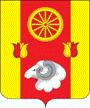 АДМИНИСТРАЦИЯ РЕМОНТНЕНСКОГО СЕЛЬСКОГО ПОСЕЛЕНИЯ ПОСТАНОВЛЕНИЕ 19.12.2016       	                               № 53                              с. РемонтноеО признании утратившими силуотдельных нормативныхправовых актахНа основании Градостроительного кодекса Российской Федерации, Федерального закона от 27.07.2010 № 210-ФЗ «Об организации предоставления государственных и муниципальных услуг», в соответствии с Федеральным законом от 60.10.2003 г. № 131-ФЗ «Об общих принципах организации местного самоуправления в Российской Федерации», в целях приведения нормативных правовых актов Администрации Ремонтненского  сельского поселения в соответствие с действующим законодательствомПОСТАНОВЛЯЮ:Признать утратившими силу постановления Администрации Ремонтненского сельского поселения с 01.01.2017 года:-  15.12.2015 г. № 276  «Об утверждении административного регламента по предоставлению муниципальной услуги «Предоставление градостроительного плана земельного участка»;- 15.12.2015 г.  № 277  «Об утверждении административного регламента по предоставлению муниципальной услуги «Предоставление  разрешения на строительство»;- 15.12.2015 г. № 278  «Об утверждении административного регламента по предоставлению муниципальной услуги «Предоставление разрешения на ввод объекта в эксплуатацию».2. Постановление обнародовать в установленном порядке и разместить на официальном сайте Администрации Ремонтненского сельского поселения.3. Настоящее постановление вступает в силу со дня его официального обнародования.4. Контроль за исполнением настоящего постановления оставляю за собой. Глава Администрации Ремонтненского сельского поселения                                      А.Я.Яковенко                                